До Павлоградського місцевого центру з надання безоплатної вторинної правової допомоги звернулася ОСОБА 1,  року народження, з заявою на отримання правової допомоги у вигляді складання позовної заяви до суду. Для повного та об`єктивного захисту прав клієнта  виникає необхідність збору та подання доказів.ОСОБА 1 працював в Колективному агропідприємстві ім. Б. Хмельницького з 00.00.000 р. по 00.00.1999 р.КАП ім. Б. Хмельницького реорганізовано в Павлоградське районне комунальне сільськогосподарське підприємство ім. Б. Хмельницького від 09.08.2000 року.А ПРКСП ім. Б. Хмельницького реорганізовано у КСП ім. Б. Хмельницького від 11.01.2001 року.Відповідно до п.4 ч.1 ст. 25 ЗУ “Про безоплатну правову допомогу” суб'єкт надання безоплатної вторинної правової допомоги має право запитувати і отримувати документи та інші матеріали або їх копії, необхідні у зв'язку з наданням безоплатної вторинної правової допомоги в судах, інших державних органах місцевого самоврядування, перед іншими особами.На підставі вище вказаної правової норми та у зв'язку з необхідністю подання доказів по цивільній справі,      Прошу:Надати копію Державного акту на право колективної власності на землю, виданого КСП ім. Б. Хмельницького Богданівської сільської ради Павлоградського району Дніпропетровської областіНадати копію витягу із додатку до Державного акту на право колективної власності на землю, виданого КСП ім. Б. Хмельницького, а саме – першу сторінку із зазначенням назви документу та сторінку де знаходиться порядковий номер із ПІБ «ОСОБА 1»;Надати  інформацію про розмір земельної частки (паю) громадян-членів КСП ім. Б. Хмельницького та її вартість станом на теперішній час.Директор Павлоградськогомісцевого центру з наданнябезоплатної вторинної правової допомоги	                         ОСОБА 251400
Дніпропетровська область
м. Павлоград
вул. Полтавська, 129
каб.308, 310
Т:38(050)-050-87-26
    38(096)-580-95-86
E:pavlograd.dnipro@legalaid.gov.ua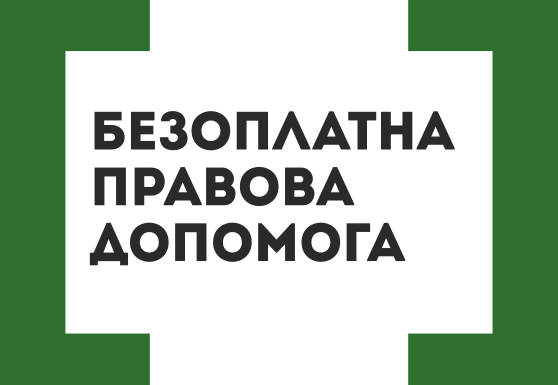 Міністерство юстиції
України
Павлоградський місцевий центр з надання безоплатної вторинної правової допомогиВід___________________ №_____	Міськрайонне управління у Павлоградському, Юр’ївському районах та місті Павлограді Головного управління Держгеокадастру у Дніпропетровській області 

51400, м. Павлоград, вул. Миру, 147.
